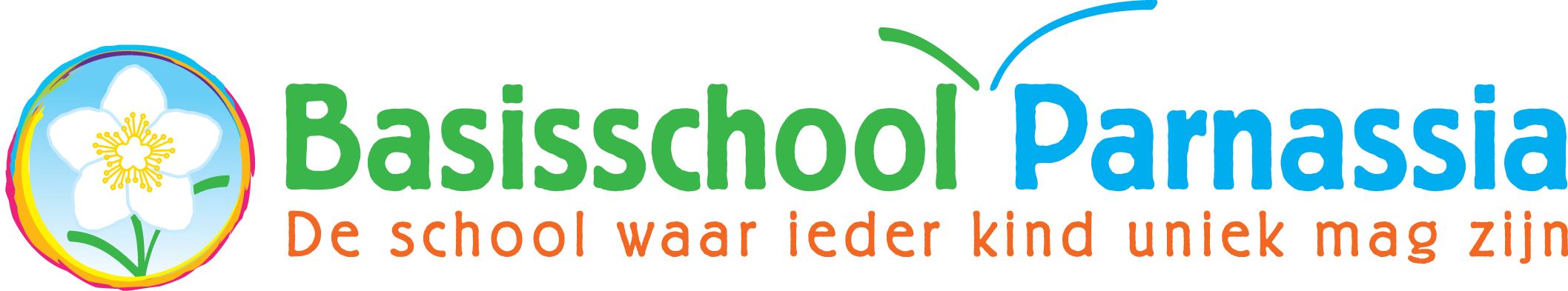 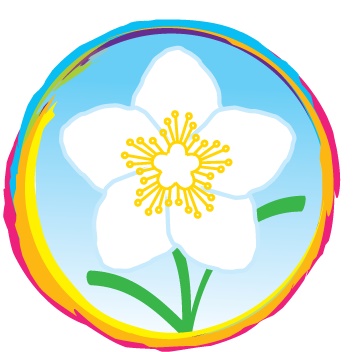 Schoolgids2023-2024Basisschool ParnassiaWulverderlaan 3, 2071 BG Santpoort-Noordtelefoon: 023-5375268website: https://parnassia-atlant.nlInhoudInleiding"Het is een school waar je veel vrienden kan maken. En het is leuk om hier te leren, zodat je later een goede baan kunt krijgen." "Leerlingen kunnen veel bepalen op deze school, zoals in de leerlingenraad." "Er wordt hier niet of nauwelijks gepest."Zomaar enkele uitspraken van leerlingen van de Parnassia; de leerlingen vinden het een prettige en fijne school. Zo wil de Parnassia zijn en zo ís de Parnassia ook.Leerlingen die zich prettig voelen op school zijn beter in staat om te leren dan leerlingen die zich ongelukkig voelen. Daarom geven we zoveel mogelijk onderwijs volgens het concept ‘OntwikkelingsGericht Onderwijs’ waarbij de beleving, betrokkenheid en ontwikkeling van het individuele kind centraal staan en werken we met ‘Positive Behaviour Support’.Naast de basisvaardigheden, zoals rekenen en taal, is er op de Parnassia ook veel aandacht voor communiceren, samenwerken, zelfstandig werken, presenteren en digitale geletterdheid.Op de Parnassia worden zowel methodische lessen (waarbij de leerstof wordt aangeboden via methodes die door uitgevers zijn ontwikkeld) als thematische lessen (waarbij de leerstof door de leerkracht wordt verzameld rondom een specifiek onderwerp) gegeven. Als het even kan proberen we de echte wereld naar school te halen of trekken we er zelf op uit om die wereld te zien. Ook ouders spelen hierbij een belangrijke rol. Zij hebben immers een rol in die wereld. Leerlingen, team en ouders maken de school tot een mooie leer- en leefomgeving. Dat is voor iedereen hard werken, maar geeft heel veel voldoening.In deze schoolgids leest u hoe we aan het bovenstaande vormgeven. Op de eerste pagina vindt u de meest praktische informatie, daarna hoe we met de belangrijkste onderwerpen binnen de Parnassia omgaan en vervolgens allerlei bijzonderheden die nodig zijn om alles voor de leerlingen zo goed mogelijk te organiseren.Namens team, leerlingenraad, ouderraad, medezeggenschapsraad en bestuur wensen wij u veel informatief leesplezier.Wim SchramaMischa RobertsDirectieVaststelling schoolgidsDeze gids is vastgesteld door het College van Bestuur in juni 2023.Deze gids is geaccordeerd door de MR in juli 2023Omschrijving van Basisschool ParnassiaPraktischSchooltijdenGroepen 1 t/m 4:maandag	dinsdag	woensdag	donderdag	vrijdag08.30-14.30	08.30-14.30	08.30-12.15	08.30-14.30	08.30-12.00Groepen 5 t/m 8:maandag	dinsdag	woensdag	donderdag	vrijdag08.30-14.30	08.30-14.30	08.30-12.15	08.30-14.30	08.30-14.30De school gaat open om 8:20 uur. De leerlingen hebben dan 10 minuten om op tijd klaar te zijn voor de les en (eventueel) afscheid te nemen van hun ouders. . Om 8:30 uur beginnen de lessen.Tussen de middag hebben de leerlingen 25 minuten pauze. Dit gebeurt op drie verschillende tijdstippen, zodat niet alle leerlingen tegelijkertijd hun pauze hebben. Tijdens deze pauze wordt toezicht gehouden door externe krachten. Voorafgaand of na de pauze lunchen de leerlingen in de klas bij de eigen leerkracht.Vakanties en studiedagen 2023-2024Herfstvakantie 		2 t/m 27 oktober 2023Kerstvakantie		25 december 2023 t/m 5 januari 2024Voorjaarsvakantie		19 t/m 23 februari 2024Pasen		29 maart t/m 1 april 2024Meivakantie		27 april t/m 10 mei 2024Pinksteren		20 mei 2024Zomervakantie		22 juli t/m 30 augustus 2024Studiedagen teamDinsdag 17 oktober 2023, leerlingen vanaf 12:00 uur vrij. 1 december 2023, leerlingen hele dag vrij. februari 2024, leerlingen hele dag vrij.Vrijdag 22 maart 2024, leerlingen hele dag vrij.Maandag 22 april 2024, leerlingen hele dag vrij.Extra vrije middagenOp 22 december 20231 juli 2024Op jaarbasis krijgen de leerlingen in de groepen 1 t/m 4 92 uur les en in de groepen 5 t/m 8 100 uur.Het teamHet team voor het schooljaar 202-bestaat uit:Groepen 1/2Anita DubbelaarCeciel TerwindtSiobhán UbbinkBerrith LubbersAnne SpetterFrank BrakenhoffJessie TrompGroepen 3Katja HoenjetJeanny SchoutenMarlot WernikIrene GlasGroepen 4Esther van SchieTycha KossenMarijke WolthuisMariël MulGroepen 5/6Petra BresserGerhard HesslingSander van LubeckRemke KeizerSelma RidderGroepen 7Beau RuttersSaskia NijssenCoby van DansikBob van der LindenGroep 8Marit BlokkerLieke van SchieVakleerkracht gymTom GlasIntern BegeleiderFrank BrakenhoffBent BervoetsLeerlingondersteuningMarjolein VingerhoedDirectieWim SchramaMischa RobertsAdministratieAnneke BottelierOmgeving en aard van de schoolBasisschool Parnassia is in 1996 ontstaan uit een fusie tussen de Protestants-Christelijke Juliana van Stolbergschool en de Rooms-Katholieke Bernard Alfrinkschool. Het huidige gebouw (herbouwd in 2009) staat in Santpoort-Noord vlakbij kerk van de parochie van de ‘O.L. Vrouw van Altijddurende Bijstand’, ook wel de Naaldkerk genoemd.Leerlingenpopulatie: Op 1 oktober 2022 had de school 312 leerlingen. Ongeveer 8% van de leerlingen komt van buiten Santpoort-Noord. De meeste ouders hebben een middelbare of hogere opleiding gevolgd. IdentiteitOmdat de herkomst van de Parnassia zowel Protestants-Christelijk als Rooms-Katholiek is, noemt de Parnassia zich een interconfessionele school. Normen en waarden zijn dan ook algemeen christelijk te noemen. Als leidraad hanteert de school de methode ‘Trefwoord’.Bevoegd gezagBasisschool Parnassia valt onder het bestuur van Stichting Atlant. (Zie hoofdstuk 8)Leerplicht  Een kind mag naar de basisschool als het de leeftijd van vier jaar bereikt heeft. Voor leerlingen vanaf vijf jaar geldt de leerplichtwet. Voor kinderen in de basisschoolleeftijd betekent dit dat zij alle lesuren van school moeten volgen. Daarom moeten de lessen op tijd beginnen en mogen leerlingen dus niet te laat komen.De leerplichtambtenaren van de gemeente zijn belast met het uitvoeren van de leerplichtwet. Daarbij controleren zij zowel ouders als scholen of er ongeoorloofd verzuim plaatsvindt. Toch is het in bepaalde situaties mogelijk om tijdens de schooltijden vrij te zijn. Meer informatie daarover treft u in de bijlage 9.3.Visie en MissieOnze visie; OGOKinderen zijn van nature nieuwgierig. Als een kind zelfvertrouwen heeft en emotioneel vrij is, komt dit ten goede van zijn/haar ontwikkeling. Dan kan het ook zelf initiatieven en verantwoording voor zijn/haar aandeel in het leerproces nemen.De visie van Basisschool Parnassia komt overeen met de uitgangspunten van OntwikkelingsGericht Onderwijs (kortweg OGO). Dat betekent dat we ervan uitgaan dat ieder kind zich op een unieke manier ontwikkelt. Kinderen leren in een betekenisvolle omgeving, samen met anderen, met de groep en de leerkracht. (Ter illustratie: zie de OGO-cirkel)Onze missieParnassia wil een school zijn waar leerlingen:zich prettig voelen en zichzelf kunnen zijnworden uitgedaagd om telkens een stap in hun ontwikkeling te zetten(zelf)vertrouwen krijgenhun talenten, vaardigheden en interesses kunnen ontwikkelengemotiveerd rakeninitiatieven kunnen nemenverantwoordelijkheid krijgenhet beste uit zichzelf kunnen halenOnze werkwijzeWe werken met thema’s, omdat we daarin een betekenisvolle omgeving kunnen creëren.Door in het thema de ‘echte wereld’ binnen te halen (bijvoorbeeld voorwerpen die met het thema te maken hebben, de echte wereld naspelen, excursies en gastsprekers), krijgt het thema betekenis en wordt de leerling uitgedaagd en betrokken. In de onderbouw is het spel het uitgangspunt voor het onderwijsaanbod. In de midden- en bovenbouw gaan wij uit van onderzoek en onderzoeksvragen om ons onderwijs vorm te geven. Taalactiviteiten staan zoveel mogelijk in het teken van het thema en zijn functioneel. Om een goede doorgaande lijn te waarborgen werken wij bij rekenen, aanvankelijk technisch lezen en spelling met een methode.Ons onderwijs is gebaseerd op betrokkenheid, eigen initiatief en talent van kinderen, zodat zij actief en zelfstandig vorm kunnen geven aan hun eigen leerproces.Pedagogisch beleidOp de Parnassia leren wij de kinderen gedrag aan met behulp van Positive Behaviour Support (PBS). Het doel is om een positieve, sociale omgeving te creëren, die het leren bevordert en gedragsproblemen voorkomt of doet afnemen. Uitgangspunt is dat alles wat je aandacht geeft groeit. De kracht van PBS is erop gericht om door middel van het uitspreken en zichtbaar maken van positieve gedragsverwachtingen, helder te maken welk gedrag in verschillende situaties gewenst is. Door gewenst gedrag aan te leren en vervolgens te stimuleren door te belonen zal het meer voorkomen. Zodra we het hebben over PBS, hebben we het over gedrag van leerlingen en leerkrachten. Binnen de school werken we met een gedragsteam (pedagogisch team, het is breder dan alleen inzetten op PBS). In het gedragsteam zitten een aantal leerkrachten uit verschillende groepen en de intern begeleider. Het gedragsteam heeft een ondersteunende rol bij de uitvoering en borging van PBS. Zo zorgt het voor de regel van de maand en de zichtbaarheid van gewenst gedrag. Tevens bespreekt het gedragsteam leerlingen die opvallend gedrag vertonen en ondersteunt de leerkracht om het gedrag weer onder controle te krijgen. We hanteren drie niveaus van gedrag op school. 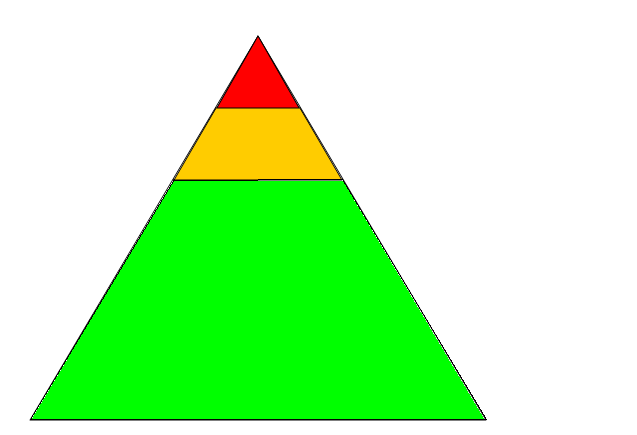 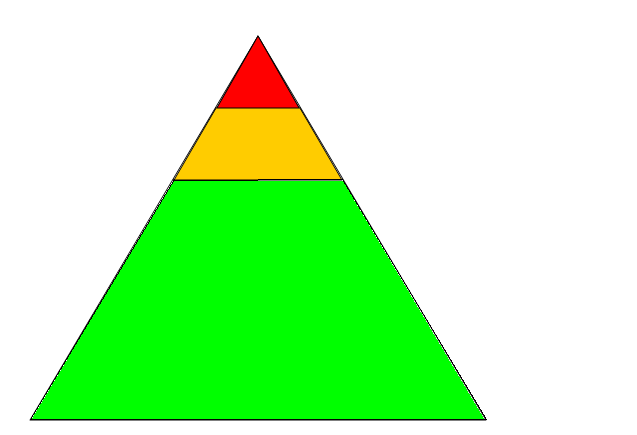 Het groene niveau is het basisniveau. Ongeveer 85% van de leerlingen houdt zich met minimale aandacht aan de schoolafspraken. Dan volgt het gele niveau (10 tot 15%), dit zijn leerlingen die extra aandacht nodig hebben om zich de schoolafspraken eigen te maken. Tenslotte heb je het rode niveau (0 tot 5%), deze leerlingen hebben extra ondersteuning nodig op het gebied van gedrag. Het doel van het gedragsteam is om samen met de leerkrachten ervoor te zorgen dat zo veel mogelijk leerlingen genoeg hebben aan de aanpak van het groene niveau. Daarnaast hanteert de Parnassia ook een pestprotocol. Dit is te vinden op de website.Organisatie en inhoud van het onderwijsOGOOntwikkelingsgerichtonderwijs laat zich het best omschrijven als een visie op hoe kinderen leren en zich ontwikkelen. Ieder kind ontwikkelt zich op een unieke manier. Onze school moedigt leerlingen aan zich te blijven ontwikkelen en steeds een stap verder te zetten. Een ander uitgangspunt van OGO is dat kinderen van uit zichzelf leergierig zijn. ‘Zelf doen!’ roepen de kleuters al. Door zelf te spelen en te onderzoeken, leren kinderen. Een derde uitgangspunt is: dat leerlingen zich ontwikkelen in een betekenisvolle omgeving. 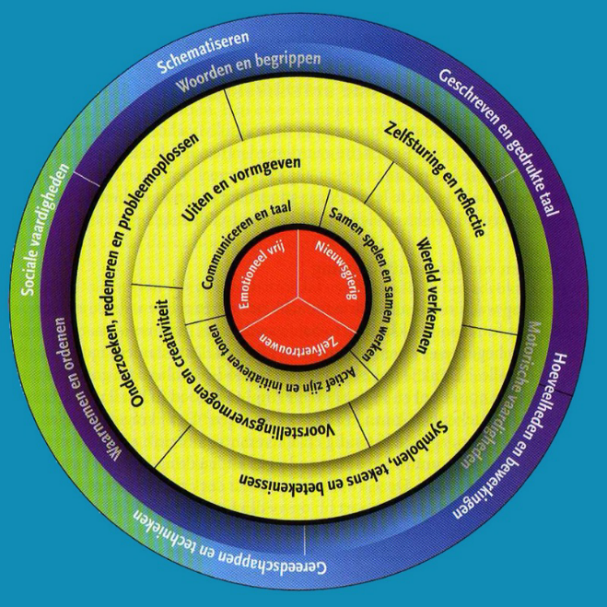 Figuur: De OGO CirkelThema’sVia thema’s krijgt ons onderwijs vorm. Door in het thema de ‘echte wereld’ (echte voorwerpen die met het thema te maken hebben, excursies en vakmensen die over onderwerpen kunnen praten) binnen te halen, krijgt het thema betekenis en wordt de leerling betrokken. Door middel van betekenisvolle startactiviteiten raken de leerlingen enthousiast, maken plannen, stellen vragen en krijgt de leerkracht een beeld van de voorkennis en interesse van de leerlingen. De leerkracht stemt het aanbod hierop af. Zo geven leerkracht en leerling samen vorm aan het thema. Een belangrijk middel hierbij is de sociaal culturele praktijk. Voorbeelden hiervan zijn: een winkel, een camping, een museum, een redactie. Door spel in de onderbouw en werken met onderzoeksvragen in de midden- en bovenbouw krijgt het thema verdieping. Het resultaat van dit proces is te zien in een afsluitingit kan bijvoorbeeld een presentatie zijn, een werkstuk, een markt, een toneelstuk, een website. Om zicht te krijgen op de ontwikkeling van de leerlingen maken wij gebruik van HOREB. In dit systeem leggen wij onze voorbereiding, doelen en observaties vast en stemmen vervolgens ons vervolgaanbod hierop af. 
Vanaf groep 3 nemen wij zowel methodegebonden toetsen als methodeonafhankelijke toetsen (Diatoetsen) af om een compleet beeld van de ontwikkeling van het kind te krijgen.Gedurende het schooljaar houden leerkracht en leerling een persoonlijk portfolio bij. Dit delen wij met ouders zodat zij de ontwikkeling van hun kind goed kunnen volgen.MethodesOp de Parnassia wordnaast het Ontwikkelingsgericht Onderwijs, waarbij we het aanbod doen via thema’s, ook deels gewerkt met methodes voor het basisaanbod (rekenen en taal). Hierbij gebruiken we SNAPPET als middel voor digitale verwerking. De volgende methodes worden gebruikt:Wereld in getallen (rekenen- en wiskunde) verwerking via SNAPPETTaal op Maat (spelling) verwerking via SNAPPET en op schriftTaal in BlokjesVeilig Leren Lezen (aanvankelijk lezen)Nieuwsbegrip (lezen met begrip) in combinatie met de aanpak volgens Close ReadingPennenstreken (technisch schrijven)Kwink (Sociaal emotionele ontwikkeling) (levensbeschouwelijke vorming)ICTOok  de basisschool neemt de digitale  een steeds grotere plek in. We werken aan de digitale geletterdheid: informatievaardigheden, ICT -basisvaardigheden, mediawijsheid en computational thinking (o.a. programmeren). Hierbij leren de kinderen in algemene zin omgaan met technologie. Denk hierbij aan het gebruik van verschillende programma's, tekstverwerkers, media en apparatuurWe stimuleren kinderen een kritische houding te ontwikkelen ten opzichte van technologie en het gebruik ervan. Hoe ga je veilig om met technologie? Hoe zet ik technologie zo in dat het mij helpt bij wat ik wil bereiken? Wat is verantwoord gebruik van technologie en met welke normen en waarden heb ik te maken bij het gebruik van technologie?We werken aan digitale geletterdheid door middel van opdrachten en werkvormen aansluitend aan het thema. Voorbeelden: een website maken voor de opgerichte bakker, een 360 graden video als videotour voor het museum, digitaal logo's ontwerpen voor een politieke partij enzovoorts.EngelsKinderen krijgen al op jonge leeftijd te maken met de Engelse taal: ze zien en ontmoeten vaker Engelssprekende kinderen en komen dankzij sociale media, internet, computergames en liedjes steeds vaker in aanraking met deze internationale taal. Kunnen communiceren in het Engels is hierdoor steeds belangrijker geworden. Op basisschool Parnassia willen wij onze leerlingen voorbereiden op onze internationale en dynamische maatschappij. Wij willen dat de kinderen leren hoe zij Engels als communicatiemiddel kunnen toepassen in alledaagse situaties.In de praktijk betekent dit dat de Engelse lessen zoveel mogelijk passen binnen het thema van dat momentij sluiten aan op ons ontwikkelingsgericht onderwijs. De lessen zijn betekenisvol en de kinderen worden uitgedaagd om continu Engels als voertaal te gebruiken.  Kwaliteit van het onderwijsInspectieDe onderwijsinspectie is in januari 2017 bij ons op school geweest. De Parnassia scoort inmiddels op alle kwaliteitsgebieden Goed.Op basis van dat bezoek blijft Basisschool Parnassia in het basisarrangement. Basisarrangement wil zeggen dat de inspectie controleert op hoofdlijnen en of het bestuur van school voldoende geïnformeerd is op de kwaliteit van school en de zicht op ontwikkeling van de leerlingen. In het basisarrangement bezoekt de inspectie de school eens in de vier jaar.In april 2023 heeft een audit-team van stichting Atlant de school bezocht en de kwaliteit langs het inspectiekader gelegd. Evaluatie schooljaar 2022-2023RekenenAlle leerkrachten hebben de cursus “Met sprongen vooruit” gevolgd.Het nieuwe rekenbeleid (2022) is geheel ingevoerd.Cultuur onderwijsEr wordt voldoende cultuur aangeboden (in thema’s en daarbuiten). Het cultuurbeleid zit echter nog niet op ieders netvlies.Ontwikkelingsgericht onderwijsAlle afspraken die betrekking hebben op OGO zijn vastgelegd in een kwaliteitskaart. Het OGO-handboek is volledig bijgewerkt, waardoor alle OGO-ontwikkelingen zijn geborgd.Beleidsvoornemens op hoofdlijnen voor het schooljaar 2023-2024OrganisatorischDe Parnassia is één van de scholen uit de regio die pilots uitdenkt en uitvoert om het lerarentekort  hoofd te bieden. De mogelijkheden nemen toe bij een 5 gelijke-dagen model. Om die reden gaat de Parnassia opnieuw onderzoeken of het 5 gelijke dagen model uit te voeren is.Kwaliteit leerkrachtenDeskundigheidsbevorderingAlle leerkrachten van team Parnassia hebben een onderwijsakte. Dat betekent dat zij een lerarenopleiding (PABO of vergelijkbaar) succesvol hebben afgerond. Om deskundig te blijven zijn er zowel teamtrainingen als individuele trainingen. De teamtrainingen in 2023-2024 zijn op het gebied van OGO (thema-ontwikkeling) en rekenen. Daarnaast voeren de IB’ers en de directie klassenconsultaties uit.Koersgesprek en begeleiding leerkrachtenIn de gesprekkencyclus van stichting Atlant is een belangrijke plek ingeruimd voor het Koersgesprek. Dit gesprek zomt in op de mens achter de medewerker, met als gedachtegoed dat een medewerker pas goed presteert als deze goed in zijn vel zit. In het gesprek worden ontwikkelkansen en mogelijke belemmeringen besproken.Leerkrachten kijken bij en leren van elkaar via collegiale consultaties. Nieuwe leerkrachten worden begeleid door ervaren leerkrachten. Alle medewerkers worden periodiek beoordeeld op kwaliteit.Vergaderingen en leerteamsHet team overlegt enkele keren per jaar teambreed. Verder wordt er voornamelijk gewerkt in zogeheten ‘leerteams’. Deze leerteams hebben inhoudelijke, concrete opdrachten om het onderwijs te verbeteren. Opdrachten kunnen zijn: ‘Welke onderdelen van het registratiesysteem gebruiken we wel en welke niet?’, of ‘Hoe kunnen we de effectieve lestijd verhogen?’.Onderwijs op maatAlle leerlingen op de Parnassia krijgen een basisaanbod. Voor het grootste gedeelte van de leerlingen is dit voldoende toereikend om zich goed te ontwikkelen. Uiteraard ontwikkelt elke leerling zich uiteindelijk op zijn/haar eigen tempo. Ontwikkeling gaat soms sneller en soms langzamer. Dit kan per les of onderdeel verschillen. Op de meeste verschillen in ontwikkeling kan een leerkracht op de Parnassia heel goed inspelen d.m.v. adaptief aanbod met SNAPPET. Dit gebeurt al tijdens de les of gedurende de schoolweek. Omgaan met deze verschillen noemen we differentiatie.Er zijn ook leerlingen die zich zodanig anders ontwikkelen dat er een extra of ander aanbod nodig is.We kennen 3 niveaus van ondersteuning:1 – Ondersteuning in het basisaanbod door de leerkracht.2 – Extra ondersteuning naast het basisaanbod door de leerkracht.3 – Extra ondersteuning buiten de groep (individueel of in klein groepje) door leerlingondersteuner.Hoe organiseren we extra ondersteuning?Elke leerkracht monitort dagelijks de kinderen in de groep door te observeren en door te checken of kinderen de aangeboden doelen behalen. Kinderen die uitvallen krijgen extra instructie of herhaling (ondersteuningsniveau 1) binnen de groep.Elke leerkracht heeft meerdere malen per jaar overleg met de intern begeleider. Hij/zij ondersteunt de leerkracht om samen met de leerling af te stemmen wat er extra nodig is om in ontwikkeling te blijven. Dit gebeurt binnen de groep (ondersteuningsniveau 2).Er zijn leerlingen die vanuit extra ondersteuningsbehoeften een plan van aanpak krijgen (Ontwikkelperspectief plan) waarin we als school beschrijven wat de positief stimulerende en belemmerende factoren voor de leerling zijn, welke onderwijsbehoeften van belang zijn en wat de doelen zijn voor een langere periode. Hierbij krijgt het kind naast ondersteuning in de klas ook extra ondersteuning afgestemd op de leerling door de leerlingbegeleider (ondersteuningsniveau 3).Samenwerking met oudersOver elke leerling heeft de leerkracht gesprekken met ouders en minimaal 1 keer per jaar ook met de leerling erbij vanaf groep 5. Wanneer de leerkracht merkt dat we meer vragen hebben over de ontwikkeling van een leerling dan wordt er in overleg met de intern begeleider en ouders een Ondersteuningsteam opgestart. Hierbij zijn altijd de ouders van de leerling, de leerkracht, de directeur (technisch voorzitter), de intern begeleider, eventueel de leerling zelf en iemand van het Samenwerkingsverband aanwezig. Samen zoeken we naar oplossingen om het onderwijsaanbod passend te maken voor de leerling. Het Ondersteuningsteam volgt de leerling een langere periode.Voor verdere informatie over de invulling van Passend Onderwijs kunt u het Schoolondersteuningsprofiel van de school raadplegen.Veiligheid en gezondheidVeiligheidContact-VertrouwenspersoonGoed en veilig onderwijs bieden in het belang van leerlingen, ouders en personeel, is een belangrijke doelstelling van onze school. Als iemand (leerling, ouder, personeel) zich om welke reden dan ook niet veilig voelt, moet hij/zij terecht kunnen bij iemand die luistert en kan helpen. Binnen en rondom school is er dan ook een netwerk van vertrouwens- en contactpersonen om ervoor te zorgen dat iedereen altijd ergens terecht kan, of het nu over pestgedrag, seksuele intimidatie, discriminatie of iets anders gaat.Binnen de Parnassia zijn er enkele ‘contactpersonen’: Ceciel Smit, Bent Bervoets en Frank Brakenhoff.Zij zijn op school eenvoudig aan te spreken of te mailen via hun mailadres:ceciel.smit@atlantbo.nlbent.bervoets@atlantbo.nlfrank.brakenhoff@atlantbo.nlBinnen de Stichting Atlant is de heer drs. P.C. Dalebout (psycholoog), aangewezen als vertrouwenspersoon. Hij is zowel direct, als via de contactpersonen te benaderen.Preventie kindermishandeling en huiselijk geweldOp iedere school van Atlant is ook een aandachtsfunctionaris kindermishandeling. De aandachtsfunctionaris heeft een training gehad om signalen van kindermishandeling en huiselijk geweld te herkennen. Zij weten welke mogelijke vervolgstappen gezet kunnen worden om geweld tegen kinderen te voorkomen en aan te pakken. De teamleden zijn hierover door de aandachtsfunctionaris geïnformeerd. Onze school maakt gebruik van een protocol. Het stappenplan en het protocol liggen ter inzage op school. Sinds 1 januari 2015 zijn het Advies- en Meldpunt Kindermishandeling en de drie Steunpunten Huiselijk Geweld opgegaan in de nieuwe organisatie Veilig Thuis Noord-Holland Noord. Veilig Thuis is 24 uur per dag te bereiken via telefoonnummer 0800-2000. Meer informatie via de website www.vtnhn.nlVerwijsindexOm tijdig en effectief interventies te kunnen inzetten bij jeugdigen die in hun fysieke, psychische, sociale of cognitieve ontwikkeling worden belemmerd is het belangrijk dat de betrokken partijen goed geïnformeerd zijn. Daarom heeft Atlant met de gemeenten in IJmond en met de instellingen die een verantwoordelijkheid hebben binnen de domeinen jeugdzorg, (geestelijke) gezondheidszorg, onderwijs, maatschappelijk werk een convenant . De betrokken partijen zoeken elkaar via een digitaal systeem, de zogenaamde Verwijsindex. In de Verwijsindex worden uitsluitend de naam en enkele persoonsgegevens van het kind gezet. Tevens wordt er geregistreerd of een andere instantie deze jeugdige ook in het systeem heeft ingebracht. Als er een match is, wordt er informatie uitgewisseld en kan er gecoördineerd verder gewerkt worden aan de problematiek. De ouder(s) en/of verzorger(s) worden hiervan vooraf op de hoogte gebracht. Voor informatie uitwisseling vragen wij de gezaghebbende ouders om toestemming. Op www.multisignaal.nl vindt u meer informatie over de verwijsindex.Algemene verordening Gegevensbescherming (AVG)Stichting Atlant is, als bestuurder van Basisschool Parnassia, gehouden aan de AVG.Dat houdt in dat gegevens van leerlingen en hun ouders alleen worden gebruikt om het onderwijs te kunnen organiseren. De gegevens van leerlingen worden volgens de regels van de AVG opgeslagen en gebruikt. Gegevens worden niet, zonder toestemming van de betreffende ouder, gedeeld met anderen.Alle digitale programma’s waar de Parnassia mee werkt (leerlingadministratie, communicatie-app, leerlingvolgsysteem e.d.) zijn voorzien van een geldige verwerkingsovereenkomst.Foto’s zijn privacygegevens, maar ook belangrijk materiaal om te kunnen laten zien wat er zoal op school gebeurt. Foto’s naar ouders om te kunnen vertellen waar hun kind aan heeft deelgenomen, maar ook naar de buitenwereld om te kunnen laten zien hoe ons onderwijs er uit ziet.Vanwege de AVG wordt jaarlijks aan alle ouders toestemming gevraagd om foto’s van hun kind(eren) te kunnen gebruiken in de verschillende soorten media.  Zonder toestemming mag de school geen gegevens (dus ook geen foto’s) aan derden verstrekken.Fysiek veiligheidsbeleidDe school beschikt over voldoende bedrijfshulpverleners (BHVers), die jaarlijks worden bijgeschoold. De BHV-coördinator zorgt jaarlijks voor de actualisering van het ontruimingsplan en organiseert minimaal tweemaal per jaar een ontruimingsoefening. De ontruimingsinstallatie en de brandblusmiddelen worden jaarlijks gekeurd door een gecertificeerd bedrijf.MedischProtocol medicijnverstrekking en medisch handelenOp de Parnassia werken geen artsen of verpleegkundigen. Daarom worden er geen medicijnen verstrekt of medische handelingen verricht. Omdat de school soms toch geconfronteerd kan worden met medische zaken hanteert de Parnassia een protocol ‘medicatieverstrekking en medisch handelen’. Hierin wordt geregeld wat er moet gebeuren als een leerling ziek is en naar huis gaat, of als er uitzonderingen zijn waarbij er toch medicatie aan een leerling gegeven zou moeten worden en/of medisch handelen is vereist.GezondheidGruitenOm de gezondheid van leerlingen te ondersteunen ‘gruit’ de Parnassia. ‘Gruiten’ (een samenvoeging van groente en fruit) houdt in dat leerlingen alleen groente of fruit eten.Op de Parnassia is de afspraak dat op alle dagen in de kleine pauze (rond 10:00 uur) leerlingen iets drinken en gruiten, dus voor dat tijdstip geen koek of snoep, maar alleen groente of fruit bij zich hebben.Ziekmelden/doktersbezoekAls een kind te ziek is om naar school te komen, melden de ouders dit vóór 8:30 uur via de Parnassia-app aan school.Ouders melden ook vooraf aan school als een kind vanwege dokters/artsenbezoek een deel van de lessen moet missen.OudersContactmomentenOuders worden op de volgende manieren op de hoogte gebracht van de ontwikkeling van hun kind(eren): Via het digitale rapportfolioVoor de groepen 1 t/m 3 is er in het begin van het schooljaar een informatieavond. Voor de groepen 4 t/m 7 is er in het begin van het schooljaar een individueel startgesprek.Voor groep 8 is er in het begin van het schooljaar een informatieavond met als belangrijk onderwerp de route naar het voortgezet onderwijs.Als een leerling start in groep 1 komt de leerkracht op huisbezoek. Daarna is er voor leerlingen in groep 1/2 twee keer per jaar een volggesprek op school.In februari/maart is er voor alle leerlingen van de groepen 3 t/m 7 een 10-minuten gesprek.Uiteraard kunnen ouders ook altijd tussendoor een afspraak met de groepsleerkracht(en) maken voor een extra gesprek.Gesprekken met ouders naar aanleiding van het groepsplan, bespreken van externe onderzoeken en/of toetsen, n.a.v. het bespreken van hun kind in het zorgteam, keuze van vervolgonderwijs etc. Door het jaar heen 6 inloopmomenten. Ouders kunnen dan met hun kind in de klas kijken naar waar het kind/de groep zoal mee bezig is.Met betrekking tot gebroken gezinnen (scheidingen) hanteert de school het volgende communicatiebeleid: één van de ouders fungeert als aanspreekouder. Hij/zij is verantwoordelijk voor de onderlinge communicatie over schoolse aangelegenheden, waaronder de communicatie over te plannen oudergesprekken, het gehoor geven aan uitnodigingen voor ouderavonden, thema afsluitingen etc. In het belang van de onderlinge communicatie over het kind of de kinderen worden er door de school in principe geen dubbele afspraken, oudergesprekken e.d. gepland. Alleen in uitzonderlijke situaties kan hiervan, na toestemming van de schoolleiding, afgeweken worden. Schriftelijke toestemming van ouders is noodzakelijk bij: Het uitvoeren van een extern onderzoek en/of observatie.Het bespreken van hun kind in het ondersteuningsteam.Ook wordt een handtekening gevraagd (voor akkoord of voor gezien) voor de verslaglegging van een aan zorg verbonden gesprek op school. Ook bij het bespreken van een mogelijke doublure van een leerling zal schriftelijke verslaglegging (inclusief ondertekening) altijd plaatsvinden.Informatie aan ouders Ouders worden over schoolzaken geïnformeerd via de Parnassia-app. Via deze app krijgen ouders zowel algemene informatie als specifieke informatie over (de groep van) hun kind.Voor ouders die (nog) geen gebruik maken van de app is er veel informatie te vinden op de website: https://parnassia-atlant.nl.OudertevredenheidBetrokkenheid ouders Aan de laatste oudertevredenheidspeiling (voorjaar 2018) heeft 46% van de ouders deelgenomen. De referentiegroep, dat zijn qua populatie vergelijkbare scholen, bestond uit 2525 scholen. De rapportcijfers op verschillende onderdelen zien er als volgt uit.Vergelijking rapportcijfers: 				Parnassia  	Referentiegroep		         Parnassia				  2018	 	           2018			2014Schoolgebouw	        7,6				7,0			7,9Omgeving van de school	        7,4				6,5 			6,9Begeleiding	        7,8				7,4			7,3Sfeer	        7,7				7,4			7,7Kennisontwikkeling	        7,8				7,4			-Persoonlijke ontwikkeling	        8,0				7,3			7,7Schooltijden	        9,0				7,7			7,9Schoolregels (rust/orde)	        7,8 				7,2			7,6De leerkracht	        9,0				8,2			8,8Contact met school	        8,1				7,4 			7,4Behalve de rapportcijfers hebben veel ouders opmerkingen geplaatst bij de enquête.  Als reactie op de enquête en de opmerkingen is de school nadrukkelijker bezig met hygiëne en netheid, begeleiding van leerlingen met problemen, extra uitdaging, informatievoorziening over de school en aandacht voor pestgedrag. De MR (medezeggenschapsraad; zie hieronder) ziet toe of deze punten in de plannen worden opgenomen en die plannen vervolgens worden uitgevoerd. Halverwege 2017 is de Parnassia-app gelanceerd. Veel van de communicatie tussen ouders en school gaat sindsdien via deze app.MedezeggenschapsraadIedere school heeft een medezeggenschapsraad (MR). Deze raad bestaat uit ouders en personeel van de school, die worden gekozen door alle ouders en personeel van de school.  De MR ontvangt jaarlijks o.a. de begroting en beleidsplannen van het schoolbestuur zodat het op de hoogte is van de hoofdlijnen van het onderwijsbeleid en weet hoe de school ervoor staat. Via de medezeggenschapsraad op school praten ouders en personeel mee over deze en overige onderwerpen. Op een aantal gebieden moet de school instemming of advies vragen aan de MR voordat een besluit genomen wordt. De algemene taakomschrijving van de MR staat in de Wet medezeggenschap scholen (WMS) en de wijze waarop deze wordt toegepast staat in ons MR-reglement.Eén van  taken is openheid en onderling overleg bevorderen binnen school.  vergader  waarbij de directeur ook altijd nog aansluit om punten af te handelen en te bespreken.  verwerk alles in notulen en sinds 2018 is er ook een officieel jaarverslag. Alles is beschikbaar via de gebruikelijke communicatiekanalen zoals internet en de app.Als ouder ben je altijd welkom om te komen kijken bij een vergadering. Deze vinden in principe altijd plaats vanaf 20 uur op de school. Kijk voor de agenda in de app. Daarnaast kun je de notulen daar nalezen en mocht je vragen hebben of iets nieuws onder de aandacht willen brengen dan kun je ons altijd even aanspreken op school of bereiken via de mail (mr.parnassia@atlantbo.nl) of app.MR Basisschool ParnassiaOudergeleding:							Personeelsgeleding:Jakko Vinken							Saskia NijssenJeroen Schipper							Remke KeizerOuderraadDe ouderraad heeft als doel het organiseren van en participeren in binnen- en buitenschoolse activiteiten die beogen een bijdrage te leveren aan het welzijn van de leerlingen en de betrokkenheid van de ouders bij de school vergroot. Het gaat om activiteiten als het Sinterklaasfeest, extra activiteiten met Kerst, Pasen, het slotfeest, avondvierdaagse, sport- en speldag, schoolreisje en kamp groep 8. De ouderraad beheert het budget (zie ) d bedoeld is om deze activiteiten te bekostigen.Aan het begin van ieder nieuw schooljaar legt de ouderraad verantwoording af over het gevoerde beleid in het voorafgaande schooljaar. De verslagen van de secretaris en de penningmeester worden via de nieuwsbrief meegestuurd. Via de Parnassia-app, website, mails en informatiebulletins worden ouders op de hoogte gehouden van de acties van de ouderraad. Voor een actueel overzicht van de samenstelling van de ouderraad verwijzen wij u naar de website (zie: www.parnassia-.nl).Indien u vragen heeft, kunt u altijd contact opnemen met de ouderraad. (or.parnassia@atlantbo.nl)Budget activiteitenVoor alle leerlingen is er een budget voor activiteiten beschikbaar. Hieruit worden o.a. kosten kerstviering, paasviering, sinterklaasfeest, slotfeest, sport-speldag, schoolreisje en tegemoetkoming kampkosten groep 8 bekostigd. Dit budget wordt beheerd door de ouderraad van de Parnassia. Voorheen werd dit budget gerealiseerd uit de vrijwillige ouderbijdrage. Sinds de zomer van 2023 wordt er geen ouderbijdrage meer geïnd bij de scholen van Stichting Atlant.Het bedrag komt nu uit een fonds, deels gevuld door giften, deels door middelen van Atlant zelf. De keuze hiervoor is ingegeven door gelijkheid in kansen. Voor ieder kind, iedere school, hetzelfde budget.BestuurBevoegd gezagBasisschool Parnassia valt onder het bestuur van Stichting Atlant Basisonderwijs, schoolbestuur voor katholiek, interconfessioneel en christelijk basisonderwijs. De stichting bestaat uit een College van bestuur, staf, een raad van toezicht en een ondersteunende afdeling administratie.Stichting Atlant Basisonderwijs heeft het gezag over negen scholen, alle gelegen in de gemeente Velsen.Katholieke basisschool De Beekvliet te Velserbroek; Christelijke basisschool De Klipper te IJmuiden; Katholieke basisschool De Zefier te IJmuiden; Katholieke Franciscusschool te IJmuiden; Christelijke basisschool Het Kompas te IJmuiden; Interconfessionele basisschool Parnassia te Santpoort-Noord; Interconfessionele basisschool Toermalijn te Driehuis; Katholieke basisschool De Rozenbeek te Velserbroek en Christelijke basisschool De Origon te IJmuiden.Atlant basisonderwijs heeft tot doel: de bevordering van katholiek, interconfessioneel en christelijk onderwijs in de gemeente Velsen. We willen lesgeven vanuit een algemeen christelijke levensvisie met als uitgangspunten het evangelie, het leven van Christus en de tradities van de christelijke kerken. Centraal staan aandacht voor normen en waarden, belangstelling voor en meeleven met elkaar, respect voor de zwakken in de maatschappij en het accepteren van de ander zoals hij of zij is. We proberen bovenstaande te realiseren in een voortdurende actieve dialoog met elkaar. De identiteit van de scholen wordt vormgegeven door de manier waarop leerkrachten en leerlingen met elkaar omgaan. In het onderwijs worden menselijke waarden en normen besproken en leren leerlingen daarmee om te gaan. De scholen stemmen het onderwijs af op de behoefte in hun verzorgingsgebied. Waar mogelijk wordt samengewerkt en profiteren leerkrachten van de deskundigheid van elkaar. Behalve door het College van Bestuur worden er ook bestuurlijke taken vervuld door het directieberaad, bestaande uit de directies van de verschillende scholen. Elke school heeft haar eigen directie. Ook zijn aan elke school een ouderraad (OR) en een medezeggenschapsraad (MR) verbonden. De school overstijgende belangen worden behartigd door de gemeenschappelijke medezeggenschapsraad (GMR). Deze raad volgt kritisch alle bovenschoolse zaken van de stichting en geeft gevraagd en ongevraagd advies. 
Elke school van onze stichting heeft zijn eigen identiteit en ontwikkelt die verder. Het team van leerkrachten, de medezeggenschapsraad en de ouderraad bepalen samen het bijzondere karakter van hun school. Via de stichting zijn enkele zaken centraal geregeld:Schorsing en verwijderingHet gebeurt gelukkig zelden, maar soms moet een leerling geschorst of verwijderd worden van school. Als dat gebeurt zijn er enkele regels uit de Wet op Primair onderwijs, de leerplichtwet en de regeling ‘schorsing en verwijdering’ van de Stichting Atlant van toepassing. De beslissing omtrent verwijdering en schorsing van een leerling ligt bij het College van Bestuur, in samenspraak met de directeur van de school.De regeling van Stichting Atlant is te vinden op www.atlantbasisonderwijs.nl.SchoolverzekeringDe school heeft voor alle leerlingen een collectieve ongevallenverzekering afgesloten. De verzekering geldt vanaf een uur voor de aanvang van de schooltijd, tot een uur na het verlaten van de school. Daarnaast zijn de leerlingen verzekerd tijdens schoolreisjes en excursies. In veel gevallen gaat het hier om een aanvullende verzekering op uw bestaande ziektekostenpolis. Voor meer informatie kunt u terecht bij de directie.KlachtenregelingEen enkele keer komt het voor dat ouders en school niet op één lijn zitten, ook niet na meerdere gesprekken om het geschil te klaren. In dat geval heeft de Stichting een klachtenregeling. Ook deze regeling kunt u vinden op www.atlantbasisonderwijs.nl.Bijlagen9.1 Bijlage: Belangrijke adressenInspectie van het Onderwijs 
Locatie Zwolle
Correspondentieadres:Postbus 2730, 3500 GS Zwollewww.onderwijsinspectie.nl Stichting Atlantt.a.v. College van BestuurPostbus 393, 1970 AJ IJmuidentelefoon: 0255-548850fax. 0255-518015email: info@atlantbo.nlwww.atlantbasisonderwijs.nl Passend OnderwijsSWV Passend Onderwijs IJmondAntillenstraat 211944 XA Beverwijktelefoon: 0251-707510email: info@passendonderwijsijmond.nlwww.passendonderwijsijmond.nlLandelijke klachtencommissie,(met name op gebied van passend onderwijs)Geschillencommissie Bijzonder OnderwijsPostbus 82324, 2508 EH Den Haagtelefoon: 070-3861697email: info@gcbo.nlwww.gcbo.nlVertrouwenspersoon,Email: p.dalebout@wxs.nlBasisschool ParnassiaWulverderlaan 3, 2071 BG Santpoort-Noordtelefoon: 023-5375268e-mail: administratie.parnassia@atlantbo.nlwww.parnassia-santpoort.nl Directeur: Wim Schramaemail: directie.parnassia@atlantbo.nlCentrum voor Jeugd en Gezin Inlooppunt VelserbroekGezondheidscentrum VelserbroekAletta Jacobsstraat 200-220, 1991 PW Velserbroek telefoon: 088-9958355www.cjgijmond.nlemail: info@cjgijmond.nlOpeningstijden: maandag en donderdag van 13.00-17.00 uur woensdag van 09.00-12.00 uur Veilig Thuis Noord-Holland Noord. Telefoonnummer 08002000.www.vtnhn.nlOp www.multisignaal.nl vindt u meer informatie over de verwijsindex.9.2 Bijlage: LeerplichtSoorten verlof a	Extra vakantie 
(art. 13a van de leerplichtwet 1969)Extra verlof is uitsluitend mogelijk als vakantie met de leerling tijdens de schoolvakantie(s) niet mogelijk is wegens de specifieke aard van het beroep van een van de ouders/verzorgers. In alle andere gevallen is vakantie buiten de schoolvakanties niet mogelijk. Voor dit extra verlof gelden bovendien de volgende bijzondere voorwaarden: De ouder moet een gewaarmerkte (niet voorbedrukte) werkgeversverklaring overleggen waaruit de specifieke aard van het beroep en de verlofperiode van de betrokken ouder blijkenDe verhinderde ouder moet zelf aan de vakantie deelnemen. Het moet gaan om de enige gezamenlijke vakantie van de, door het beroep verhinderde ouder en de betrokken jongere.Het verlof bedraagt maximaal 10 dagen per 
schooljaar en er kan maar eenmaal per schooljaar om deze reden verlof worden verleend. Het verlof mag niet worden verleend in de eerste twee weken van het schooljaar In verband met een eventuele bezwaarperiode moet de aanvraag ten minste 8 weken van tevoren bij de directeur worden ingediend, tenzij u kunt aangeven waarom dat niet mogelijk wasDe directeur beoordeelt de aanvraag en bepaalt of het verlof wordt toegewezen. Aanvragen die betrekking hebben op meer dan 10 dagen worden door de directeur afgewezen.b	Andere gewichtige omstandigheden (maximaal 10 schooldagen)Het betreft hier in beginsel externe (buiten de wil of invloed van de leerplichtige of zijn ouders gelegen) omstandigheden. Daartoe zijn te rekenen: Het voldoen aan een wettelijke verplichting, zolang dit niet buiten de lesuren kan: a	Verhuizing (1 dag);b	Huwelijk van familieleden (1 dag binnen de woonplaats, anders max 2 dagen);c	Ernstige ziekte familieleden;d	Overlijden familieleden (tot en met de 4e graad; 1 tot maximaal 4 dagen);e	Jubileum van familieleden huwelijk 12 1/2 , 25, 40 en 50 jaar of werknemer 25, 40 en 50 jaar (1 dag).Andere belangrijke redenen, bijv. een calamiteit, waaronder een plotseling optredende gebeurtenis die uit zijn aard niet te voorzien is en waarvoor zonder uitstel maatregelen moeten worden genomen (1 dag en maximaal 3 calamiteiten per jaar)c	Andere gewichtige omstandigheden voor meer dan 10 dagen per schooljaar (art. 14 lid 3)Als het verlof boven de 10 dagen per jaar uitkomt, beslist de leerplichtambtenaar. Deze kan een aanvullende verklaring vragen waaruit het belang en de noodzaak van het verlof blijkt (bijv. van een arts, een maatschappelijk werker of een instantie voor (jeugd)hulpverlening). Attentie!De directeur is verplicht de leerplichtambtenaar mededeling te doen van vermoedelijk ongeoorloofd schoolverzuim. Tegen ouders die hun kind(eren) zonder toestemming van school houden, wordt proces-verbaal opgemaakt. Voor alle duidelijkheid: kinderen zijn in Nederland pas leerplichtig vanaf het moment dat zij de leeftijd van 5 jaar bereiken. Tot die tijd zijn bovengenoemde eisen en criteria dus niet van kracht. Het spreekt vanzelf dat een goede wederzijdse communicatie ook dan van groot belang is en dat u eventueel extra verlof wel aan ons door moet geven. 9.3 Bijlage: Zicht op ontwikkeling en kwaliteit van het aanbodVoor de zicht op ontwikkeling van de leerlingen gebruiken we het volgende:Observaties over de ontwikkeling in spel-, constructie- en beeldende activiteiten, lees-schrijfactiviteiten, reken- en wiskunde activiteiten en gespreksactiviteiten beschreven in HOREB groep 1 t/m 4). Dagelijkse observaties in de klassenmap voor groep 5 t/m 8.ParnasSys dashboard – onderwijsbehoefte per kind. Leervorderingen met behulp van het leerlingvolgsysteem van DIA en methodegebonden toetsen.Gegevens over de sociaal emotionele ontwikkeling (SCOL).Mijn Rapportfolio, rapportage van groei van kinderen. Voor de kwaliteit van het aanbod gebruiken we het volgende:Borging onderwijsaanbod en onderwijs op maat via kwaliteitskaart.HOREBIn de groepen 1 t/m 8 wordt gebruik gemaakt van het gedigitaliseerde HOREB-instrumentarium. Dit is een handelingsgericht observatie- registratie en evaluatiesysteem dat verbonden is aan themadoelen en thema-aanbod.Groep 1 t/m 4 gebruikt het kinderdagboek. Hierin registreert de leerkracht gegevens over de ontwikkeling van iedere leerling. Observeren is nodig om vast te kunnen stellen wat relevante vervolgactiviteiten zijn en welke hulp leerlingen nodig hebben om zich verder te kunnen ontwikkelen.ParnasSys dashboardHet dashboard van ParnasSys is een scherm waarop alle belangrijke informatie over de leerlingen in één oogopslag te zien is. Hier noteren we bijvoorbeeld de onderwijsbehoefte voor elke individuele leerling. 
Methodegebonden toetsenOp regelmatige basis worden de aangeboden doelen getoetst en geanalyseerd om het lesaanbod passend te houden. DIA leerlingvolgsysteem Twee keer per jaar worden er bij de leerlingen van groep 3 t/m 8 de DIAtoetsen afgenomen. Deze toetsen worden geanalyseerd en geven input aan het handelen in de klas en onderwijsontwikkeling binnen de hele school. De uitslagen hiervan worden met ouders gedeeld. Voor meer informatie zie www.diatoetsen.nl SCOLDe Sociale Competentie Observatie Lijst (SCOL) is een digitaal leerlingvolgsysteem voor sociale competentie en bestaat uit 26 vragen over concreet gedrag in sociale situaties op school en wordt 2 keer per jaar ingevuld. De LeerlingSCOL wordt door de leerlingen in groep 6 t/m 8 zelf ingevuld. Hierbij zitten ook vragen over de sociale veiligheid op school. Vanuit de leerling-SCOL kunnen leerlingen in gesprek komen met de leerkracht om te gaan werken aan een doel dat hij/zij (ook) belangrijk vindt.Mijn RapportfolioMijn Rapportfolio is een combinatie van het rapport en een digitaal portfolio. Het geeft een totaalbeeld van de ontwikkeling van het kind. De kinderen worden daar waar mogelijk betrokken bij het samenstellen. De ouders 2 keer per schooljaar een update. 9.4 Bijlage: Onderwijs op maatDe intern begeleiderDe ondersteuning voor de leerlingen wordt gecoördineerd door de intern begeleider (IB’er). Het gaat daarbij om organisatie, registratie, ondersteuning, advisering en bewaking van het systeem van leerlingondersteuning. De IB’er ondersteunt de leerkracht waar het gaat om de handelingsbekwaamheid en is, samen met de leerkracht, verantwoordelijk voor de kwaliteit van de ondersteuning.Naast de ondersteuning vanuit de wet Passend Onderwijs voor de individuele leerling is de intern begeleider verantwoordelijk voor de inhoudelijke kwaliteit van het onderwijs en ondersteunt het team hierbij. De intern begeleider borgt de cyclische handelingswijze van het team. School-Ondersteunings-profiel In het ondersteuningsprofiel staat beschreven hoe wij op de Parnassia onderwijs op maat geven. Het ondersteuningsprofiel is te vinden op de website.Passend OnderwijsOp 1 augustus 2014 is de Wet Passend Onderwijs ingegaan. Passend onderwijs moet ervoor zorgen dat leerlingen een zo passend mogelijke plek in het onderwijs krijgen, ook leerlingen die extra hulp nodig hebben. Extra hulp kan nodig zijn, bijvoorbeeld omdat het leren moeilijker gaat, omdat een leerling juist uitdaging bij het leren mist, of omdat extra begeleiding nodig is vanwege een beperking of gedragsprobleem. Scholen hebben in het kader van passend onderwijs zorgplicht. Dit betekent dat iedere school de taak krijgt om alle leerlingen een passende onderwijsplek te bieden en waar nodig extra ondersteuning te geven. Bij voorkeur in het basisonderwijs en pas als het niet anders kan in het speciaal basisonderwijs of het speciaal onderwijs.Passend Onderwijs IJmondPassend onderwijs is georganiseerd in regionale samenwerkingsverbanden. ‘Passend Onderwijs IJmond’ is het samenwerkingsverband van alle basisscholen en alle speciale (basis)scholen in de regio IJmond. De samenvoeging van primair- en speciaal onderwijs past bij de uitgangspunten van passend onderwijs. Samen zoeken naar de beste oplossing; wat is de onderwijsbehoefte van de leerling, welke ondersteuning is er nodig, in welke vorm zou dat het beste kunnen? Het samenwerkingsverband begeleidt en faciliteert scholen, zodat de school elke leerling die ondersteuning en begeleiding kan bieden die het nodig heeft. Het liefst zo dicht bij huis als mogelijk zodat kinderen met broertjes en zusjes naar school kunnen in de buurt waar ze opgroeien. Alles is erop gericht dat alle leerlingen zich zo soepel mogelijk en optimaal kunnen ontwikkelen. Aan elke basisschool is een onderwijsconsulent gekoppeld. Dit is de verbindende schakel tussen het onderwijs en het samenwerkingsverband.Passend onderwijs en oudersPassend onderwijs kan niet zonder intensieve samenwerking. Samenwerking tussen school en samenwerkingsverband en samenwerking tussen school en ouders. Ouders worden gezien als pedagogische partners van de school. Ouders zijn immers de ‘natuurlijke partners’ in de ontwikkeling van kinderen. Passend onderwijs en middelenBij het realiseren van de gewenste ondersteuning werkt de school vanuit de uitgangspunten van handelingsgericht werken. Dit betekent kort gezegd: als een leerling extra ondersteuning nodig heeft, wordt niet in de eerste plaats gekeken naar wat de leerling mankeert, maar naar wat nodig is voor deze leerling. Daar word vervolgens doelgericht aan gewerkt. Om dit te kunnen realiseren stelt het samenwerkingsverband geld aan scholen beschikbaar. Immers, extra middelen (in de vorm van extra personeel of aangepast materiaal) kost extra geld.De samenwerking en afstemming met ouders en andere deskundigen is bij het inzetten van extra middelen een belangrijk aandachtspunt.Op de website www.passendonderwijs.nl vindt u de laatste informatie over de landelijke ontwikkelingen. Op www.passendonderwijsijmond.nl treft u informatie over het samenwerkingsverband Passend Onderwijs IJmond.Algemene ondersteuning in dagelijks handelen (ondersteuningsniveau 1 en 2)Leerkrachten werken bewust aan de opbouw van een goede pedagogische relatie met alle leerlingen.De leerkrachten herkennen de eigenheid van leerlingen met daarin kansen en beperkingen.De leerkrachten erkennen die eigenheid zodanig dat leerlingen dit merken aan: de verwachtingen die de leerkracht van hen heeft;de verbale en non-verbale interactie met de leerkracht;de opdrachten, waaronder de instructie;de inrichting van de leeromgeving.;De school maakt gebruik van samenwerkend leren;De leerlingen werken binnen hun eigen mogelijkheden aan een gezamenlijk thema; De activiteiten zijn toegankelijk voor alle leerlingen;De leerkrachten reflecteren samen met de leerlingen op hun eigen ontwikkelingsproces.Leerkrachten vergroten door nascholing, intervisie en/of coaching hun handelingsbekwaamheid om goed om te gaan met verschillen.De school werkt als partner in opvoeding bewust aan een open contact met de ouder(s), verzorger(s) en zorgt voor een goede communicatie. Leerlingen waarvoor binnen ondersteuningsniveau 1 en 2 iets nodig is, worden door de leerkracht besproken met de Intern Begeleider.Specifieke ondersteuning aan het jonge kindAl in de groepen 1 en 2 wordt gesignaleerd of leerlingen mogelijk specifieke ondersteuning nodig hebben. Als gedacht wordt aan de mogelijkheid van specifieke ondersteuning wordt de intern begeleider ingeschakeld. Ook wordt het vermoeden met ouders besproken.Indicaties voor specifieke ondersteuning zijn: het niet goed mee kunnen komen met leeftijdgenootjes, stagnerende ontwikkeling op een bepaald vlak en afwijkend gedrag.We maken hierbij gebruik van HOREB als observatie instrument. leerlingen met extra ondersteuning (ondersteuningsniveau 3)Leerlingen die meer ondersteuning nodig hebben worden in een Ondersteuningsteam besproken. Deze kinderen krijgen in overleg met de ouders een Ontwikkelperspectief plan waarmee we doelen stellen voor de langere termijn met als doel het kind in ontwikkeling te houden op zijn/haar niveau. Voor meer informatie zie het Schoolondersteuningsprofiel. 9.5: Bijlage: VertrekDe begeleiding van leerlingen naar het voortgezet onderwijs Iedere basisschool moet een VO-advies geven aan de leerlingen. De Parnassia doet dat als volgt:Op basis van het leerlingvolgsysteem (de leerprestaties van de leerling, gedurende zijn schoolperiode) en de observaties van de leerkracht(en) formuleert de leerkracht van groep 8, in samenspraak met IB’er en directeur, het VO-advies. Dit advies is bindend voor het VO.Tijdens de algemene informatieavond van groep 8 aan het begin van het schooljaar krijgen ouders een toelichting op de procedure ‘schoolkeuze advisering’. Tevens wordt de huidige structuur van het voortgezet onderwijs uitgelegd.Eind november/begin december organiseren de leerkrachten van groep 8 oriënterende gesprekken met de ouders én de leerlingen van groep 8 over de schoolkeuze. Tijdens dit gesprek zal het voorlopig advies voortgezet onderwijs op basis van de uit het leerlingvolgsysteem verkregen informatie en de bevindingen van de leerkracht uitgewisseld worden met de ouders.Eind februari ontvangt de leerling, tegelijk met het eerste en tevens laatste schoolrapport van groep 8, het definitieve schooladvies. Begin maart bestaat er gelegenheid om, bijvoorbeeld bij gewijzigd advies of op verzoek van de ouder(s), een tweede gesprek over de schoolkeuze met de leerkrachten te hebben.In de periode februari/maart bezoeken ouders en leerlingen de open dagen in het voortgezet onderwijs. De leerlingen zullen onder schooltijd ook klassikaal een aantal schoolbezoeken afleggen. In maart vindt door de ouders de voorlopige inschrijving voortgezet onderwijs plaats. In maart/april verzorgt school de onderwijskundige rapporten voor de scholen voortgezet onderwijs. In de periode maart t/m mei ontvangen ouders bericht van het voortgezet onderwijs over definitieve toelating. De leerlingen van groep 8 nemen deel aan de . Deze toets wordt op een landelijk bepaald tijdstipafgenomen. De toets geeft een indicatie van het leerniveau waarop de leerling de school verlaat. Op basis van een hoger gescoorde eindtoets kan het schooladvies opnieuw overwogen en verhoogd wordenet advies kan niet, op basis van de eindtoets, naar beneden bijgesteld worden. ResultatenLeerlingen van groep 8 gingen na de basisschool naar:** De landelijk minimale verwachting is gebaseerd de leerlingpopulatie. Deze is dus niet voor alle scholen hetzelfde. De verwachting stijgt als er meer van een leerlingpopulatie verwacht mag worden.Uitleg referentieniveau’s vanuit het ministerie.Fundamentele niveaus en streefniveaus onderwijsHet referentiekader bestaat uit fundamentele niveaus en streefniveaus. Het fundamentele niveau (F-niveau) is de basis die zo veel mogelijk leerlingen moeten beheersen. Het streefniveau (S-niveau) is voor leerlingen die meer aankunnen.Een gemiddelde leerling haalt het fundamentale niveau 1F aan het eind van groep 6. Het fundamentele niveau 2F wordt gemiddeld later bereikt: eind 2e jaar VMBO-t.Het streefniveau 1S komt overeen met fundamenteel niveau 2F.PROVBMO BB/KBVMBO-TLVMBO-TL/HAVOHAVOHAVO/VWOVWOTotaal20215911910105420226821141647202365574936Referentieniveaus groep 8Referentieniveaus groep 8Referentieniveaus groep 8Referentieniveaus groep 8Referentieniveaus groep 8Referentieniveaus groep 8Referentieniveaus groep 8Begrijpend lezenBegrijpend lezenBegrijpend lezenRekenen en wiskundeRekenen en wiskundeRekenen en wiskundeParnassia JanuariToetsenParnassiaEindtoetsLandelijk**Minimale verwachtingParnassia JanuaritoetsenParnassiaEindtoetsLandelijk**Minimale verwachting202132%2F 87%1F89%2F100%1F63%2F96%1F32%1S92%1F63%1S100%1F59%1S94%1F202234%2F87%1F68%2F100%1F67%2F96%1F36%1S93%1F62%1S100%1F39%1S92%1F202349%2F84%1F65%2F97%1F71%2F97%1F35%1S95%1F51%1S95%1F42%1S92%1F